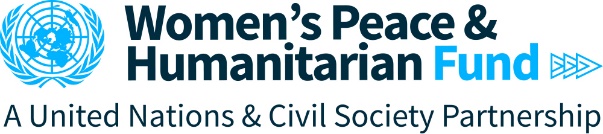 فراخوان برای پرپوزلافغانستانهدف کلی و اهداف فرعی فراخوان برای پرپوزلهدف کلی این فراخوان  برای پرپوزل، ارائه کمک مالی به سازمان های جامعه مدنی محلی در افغانستان است که فعالیت های پروژه ای خود را برای افزایش مشارکت و رهبری زنان در پاسخ به بحران انسانی و تقویت حمایت از زنان و دختران تطبیق می نمایند.به قسم مشخص ، فراخوان برای پرپوزل به یکی از این دو ساحه تأثیر WPHF کمک می کند:ساحه تأثیر 3: پاسخ (واکنش) بشردوستانه و بحران - افزایش مشارکت و رهبری زنان در برنامه ریزی و پاسخ بشردوستانه.یاساحه تأثیر 5: حمایت از زنان و دختران - افزایش ایمنی، امنیت و سلامت روانی زنان و دختران و حقوق انسانی آنها.هدف از تمامی فعالیت های پروژه کمک به جامعه ای صلح آمیز و برابری جنسیتی می باشد و با قطعنامه 1325 سازمان ملل متحد در مورد زنان، صلح و امنیت هماهنگی دارد. توجه خاص به درخواست هایی میشود که از زنان و دختران در مقابل اشکال تبعیض چندگانه و متقاطع، مانند افرادی که به دلیل فقر، قومیت، ناتوانی، سن، جغرافیا، وضعیت مهاجرت، وضعیت اچ آی وی و غیره به حاشیه رانده شده‌اند و حذف شده‌اند، حمایت کنند. زمینه کشور مرتبط با فراخوان برای پرپوزلبیشتر از یک سال پس از تسلط طالبان، افغانستان با یک سلسله بحران ها مواجه است. بحران سیاسی که در آگوست 2021 آغاز شد به عقب‌ راندن قابل توجهی از حقوق و موقعیت زنان منجر شد. مقامات دوفکتو وزارت امور زنان و کمیسیون مستقل حقوق بشر افغانستان را به ترتیب در سپتامبر 2021 و می 2022 لغو کردند. آنها همچنان زنان را از بست های خدمات ملکی (به جز مواردی که مردان نمی توانند آنها را پر کنند) حذف کردند و چندین فرمان صادر کردند که آزادی حرکت زنان را محدود می کند. بیش از نیمی از جمعیت (24.4 میلیون) به کمک های بشردوستانه نیاز دارند. این تقریباً چهار برابر بیشتر از تعداد افراد نیازمند در سه سال پیش است. بلایای طبیعی امسال وضعیت وخیم بشردوستانه در افغانستان را بیشتر تشدید کرده است. تفکیک جنسیتی و افزایش نگرش‌های غیر قابل تحمل نسبت به زنان در مکان‌های عمومی و در مسیر رسیدن به نقاط توزیع بشردوستانه، دسترسی زنان به کمک‌ها را محدود می‌کند. محدودیت‌های تحرک برای زنانی که اقوام مرد را ملزم به سفر می‌کنند، گزینه‌های زنان را برای مشارکت در نیروی کار، به‌ویژه در مناطق روستایی و برای زنان سرپرست خانوار محدود می‌کند. به طور کلی، پیش‌بینی می‌شود که اشتغال زنان در تمامی بخش‌ها تا جولای 2022 تا 28 فیصد کاهش یابد. افغانستان در حال حاضر نیز بالاترین شیوع مصرف ناکافی مواد غذایی را در جهان تجربه می‌کند، به طوری که 92 فیصد خانواده‌ها برای تامین نیازهای غذایی خود با مشکل مواجه هستند. دسترسی زنان به خدمات حفاظتی ضروری و سایر خدمات ضروری همچنان بسیار محدود است. از آگست 2021، خدمات برای رسیدگی به خشونت بر اساس جندر (GBV) برچیده شده است، حتی اگر گزارش ها حاکی از آن است که از هر 10 زن افغان حداقل 9 نفر حداقل یک نوع خشونت از شریک جنسی را تجربه می کنند.ساحه (مکان و مدت)WPHF پروژه های واجد شرایط را درهر ساحه و مکان در داخل افغانستان حمایت مالی مینماید. پروژه های چند کشوری یا پروژه های خارج از تمرکز جغرافیایی پذیرفته نمی شوند.سازمان های جامعه مدنی می توانند حداکثر برای 2 سال درخواست دهند. واجد شرایط بودنچه کسی می تواند درخواستی بدهد و بودیجه را دریافت کند؟سازمان های ملی، منطقه ای یا محلی/مردمی به رهبری زنان یا دختران، حقوق زنان، حقوق جوانان،  فمینستی، یا سازمان های جامعه مدنی دارای سوابق کاری مستند در حصۀ همکاری با زنان، زنان جوان و دختران، واجد شرایط درخواستی هستند.  نهادهای ذیل واجد شرایط درخواست برای کمک مالی WPHF نیستند:سازمانهای بین المللیسازمان ها یا مؤسسات دولتی؛آژانس های سازمان ملل متحد یا تیم های کشوری سازمان ملل متحد؛اشخاص خصوصی؛نهادهای بخش خصوصی؛پوهنتون ها، اندیشکده ها یا انستیتوت های آموزشی یا تحقیقاتیآیا برای درخواست به سند و مدرک قانونی نیاز داریم؟ بله، برای درخواست کنندۀ اصلی. سازمان درخواست کننده اصلی باید ثبت (راجستریشن) خود را بهمراه بسته درخواستی ارسال کند. توجه داشته باشید که وجود اساسنامه به معنی داشتن یک وضعیت قانونی نیست. اگر ثبت قانونی درخواست کننده اصلی انقضا شده است، لطفاً آن را همراه با درخواست برای بررسی ارسال نمایید.نخیر، برای تطبیق کنندگان فرعی یا کنسرسیوم پارتنر. تطبیق کنندگان فرعی مکلف به ارائه مدرک ثبت قانونی نیستند، بلکه فقط سازمان درخواست کننده اصلی باید این کار را انجام بدهد.آیا می توانیم به شکل مشارکتی یا به عنوان کنسرسیوم همراه با سازمان های دیگر درخواست بدهیم؟بله. از پروژه های مشترک همراه با سایر سازمان های حقوق زنان، سازمان های حقوق جوانان محلی، سازمان های تحت رهبری زنان یا زنان جوان و یا جامعه مدنی استقبال می شود. درحصۀ پروژه های مشترک، فقط سازمان رهبر مکلف است معیارهای واجد شرایط بودن را پوره بسازد.درحصۀ پروژه های مشترک، ضروری است نقش ها و مسئولیت های هر سازمان به شکل واضح در یک فارمت درخواستی، مشخص شود.آیا می توانیم برای یک طرح یا پروژه در حال اجرا یا موجود، درخواست بودیجه کنیم؟ بله. WPHF پرپوزل های مربوط به پروژه های در حال اجراء که بودیجه آن توسط سایر اهداکنندگان تمویل می شود را می پذیرد. با اینحال ضرور است به شکل واضح مشخص شود که این کمک چه ارزشی را می افزاید.آیا سازمان من باید در تمویل بودیجه پروژه، نقش داشته باشد؟ نخیر. نهادهای جامعه مدنی مکلف به همکاری در تمویل بودیجه نیستند.نوع تمویل مالی و شرایطWPHF براساس این فراخوان برای پرپوزل، درخواست ها را به دو طریق می پذیرد، تمویل مالی انستیتوت/نهادی و تمویل مالی برنامه ای.سازمان (درخواست کننده اصلی یا پارتنر های تطبیق کنندۀ فرعی) می تواند درخواست تمویل مالی نهادی و/یا درخواست تمویل مالی برنامه ای را ارائه کند. سازمان هایی که هم برای بودیجه نهادی و هم برنامه ای درخواست می دهند، باید دو بسته درخواست جداگانه را بر اساس فارمت های مربوط به هر مسیر ارسال نمایند، قسمیکه در بخش 6 ذکر شده است.تمویل مالی نهادی: مسیر 1 (2,500 - 30,000 دالر امریکایی)هدف آن تقویت ظرفیت نهادی سازمان های محلی حقوق زنان و/یا سازمان های تحت رهبری زنان است که مأموریتشان مشخصاً بر روی موضوعات خاص جندر در زمینه‌های صلح و امنیت و بشردوستانه کار می‌کنند، تا اطمینان حاصل گردد که قادر به به حفظ خود و بهبود تأثیر خود هستند. متقاضیان بالقوه باید نشان دهند که چگونه شرایط فعلی بر ظرفیت های نهادی و مالی آنها تأثیر می گذارد و چگونه این تمویل مالی آنها را به عنوان یک سازمان حمایت می کند. بودیجه مقدار محدودی از فعالیت ها را بمنظور حمایت از توسعه یا تقویت ظرفیت نهادی سازمان های جامعه مدنی تأمین می کند. هدف از این مسیر تمویل مالی، تأمین بودیجه فعالیت های برنامه ای نیست..و/یا درخواست برای:تمویل مالی برنامه ای: مسیر 2 (30,000 - 200,000 دالر امریکایی)این مسیر تمویل مالی به تمویل بودیجه پروژه هایی می پردازد که هدفشان به طور مشخص عبارت است از تمویل مالی فعالیت های برنامه  هایی است که همسو با ساحه های تأثیر ذیل است:ساحه تأثیر 3: پاسخ بشردوستانه و بحران - افزایش مشارکت و رهبری زنان در برنامه ریزی و پاسخ بشردوستانه.ساحه تأثیر 5: حمایت از زنان و دختران - افزایش ایمنی، امنیت و سلامت روانی زنان و دختران و حقوق انسانی آنها.لطفاً جهت کسب راهنمایی در مورد چارچوب نتیجه، ورقه های راهنمای معیار WPHF (بخش 9 در زیر) و معیار های مورد ضرورت در در فارمت پرپوزل ضمیمه  شده را مطالعه کنید.  بسته درخواست و پروسیجر های اجراییدرخواست کنندگان مکلف هستند فقط از فارمت های ارائه شده WPHF استفاده کنند. بغیر از موارد ذکر شده عکس یا اسناد اضافی ارسال نکنید.فارمت پرپوزل WPHF (ضمیمه، حداکثر 10 صفحه، بجز ضمیمه الف و ب)چارچوب نتایج (ضمیمه فارمت پرپوزل: الف)بودیجه پروژه (ضمیمه فارمت پرپوزل: ب)و	تصدیق ثبت قانونی معتبر یا وضعیت سازمان اصلی (اگر در حال تمدید آن هستید، لطفاً مدرک مربوطه را ارائه نمایید)ارسال: بسته های درخواستی باید الی 6 فبروری 2023 ساعت 11:59 بعد از ظهر (به وقت کابل) به آدرس WPHFapplications@unwomen.org  تحت عنوان “WPHF Afghanistan”ارسال شود.  لطفاً توجه داشته باشید:درخواست ها را می توانید به لسان های انگلیسی، پشتو یا دری ارسال کرد. فقط درخواست های ارائه شده به این لسان ها پذیرفته خواهند شد.درخواست ها را می توانید فقط به فارمت های doc و یا docx ارسال کرد.تصدیق های ثبت قانونی را می توانید در فارمت های jpeg، doc، docx یا pdf ارسال نمود.تمام مدارک باید یکجا به شکل یک بسته ارائه شوند.شما نمی توانید بعد از ارسال درخواست خود در آن تغییراتی ایجاد کنید.درخواست های ناقص و یا آنهایی که از فارمت های دیگری استفاده می کنند، بررسی نخواهند شد.لطفاً درخواست خود را مجدداً ارسال نکنید مگر اینکه در مدت سه روز، تأییدیه دریافت به دست شما نرسد.کسب معلومات بیشتر در مورد فراخوان برای پرپوزلجلسه معلومات رسانی محلی با حضور درخواست کنندگان به تاریخ 12 جنوری 2023،  ساعت 10 صبح (به وقت کابل)  به صورت آنلاین برگزار خواهد شد. . برای ثبت نام، لطفاً یک ایمیل  تحت عنوان “Information Session Afghanistan” الی 9 جنوری 2023 به این ایمیل آدرس submissions.GiHA@unwomen.org ارسال نمایید. سؤالات مربوط به این فراخوان برای پرپوزل را می توان حداکثر الی 9 جنوری 2023 به دفاتر کشوری زنان سازمان ملل به submissions.GiHA@unwomen.org ارسال نمود. لطفاً برای دریافت پاسخ به هرنوع سؤال، حداقل 48 ساعت صبر کنید.معیارهای ارزیابیدر زمان نوشتن پرپوزل خود، در نظر داشته باشید که پرپوزل ها بر اساس معیارهای ذیل ارزیابی می شوند:جزئیات بیشتر در مورد پروسۀ انتخاب و تطبیق را می توان در کتابچه راهنمای عملیات صندوق صلح و امور بشردوستانه زنان سازمان ملل متحد مشاهده کرد.منابع مفیدویبسایت WPHF: www.wphfund.orgورقۀ راهنمای معیار: ساحۀ تأثیر 1: تمویل مالی نهادیورقۀ راهنمای معیار: ساحۀ تأثیر 3: واکنش بشردوستانه و بحرانورقۀ راهنمای معیار: ساحۀ تأثیر 5: حمایت از زنان و دختران وبینار ظرفیت سازی مدیریت مبتنی بر نتایجکتابچه راهنمای عملیات صندوق صلح و امور بشردوستانه زنانM&E و اصطلاحات مدیریت مبتنی بر نتایج. لغتنامۀ اصطلاحات کلیدی ارزیابی OECD/DAC به لسان های انگلیسی، فرانسوی و هسپانیوی موجود است. http://www.oecd.org/dataoecd/29/21/2754804.pdfدرباره صندوق صلح و امور بشردوستانه زنان سازمان ملل متحد (WPHF)WPHF یک مکانیسم مالی تلفیقی جهانی است که هدف افزایش قابل توجه تمویل مالی بمنظور سهمگیری، رهبری و توانمندسازی زنان در پروسه های صلح و امنیت و عکس العمل های بشردوستانه است. WPHF یک مکانیسم تمویل مالی انعطاف پذیر و سریع است. این صندوق از مداخلات باکیفیتی پشتیبانی می کند که با هدف ارتقای ظرفیت زنان محلی برای جلوگیری از منازعه، عکس العمل به بحران ها و شرایط اضطراری و استفاده از فرصت های کلیدی ایجاد صلح طراحی شده است. هدف کلی نظریه تغییر WPHF کمک به ایجاد جوامع دارای فضای مسالمت آمیز و برابر جندر است. دستیابی به این هدف مستلزم آن است که زنان بمنظور اشتراک، کمک رسانی و بهره مند شدن از جلوگیری از منازعه، عکس العمل در مقابل بحران ها، ایجاد صلح و بهبودی، توانمند شوند. WPHF از زمان تاسیس خود در سال 2016 از بیشتر از 450 سازمان جامعه مدنی پشتیبانی می کند و در 26 کشور یا گروهی از کشورها حضور دارد. WPHF از زمان تاسیس خود در سال 2016، بیش از 450 سازمان جامعه مدنی را پشتیبانی می کند و در 26 کشور یا گروهی از کشورها حضور دارد.WPHF توسط یک هیئت تمویل مالی در سطح جهانی اداره می شود که اعضای آن عبارتند از: چهار نهاد سازمان ملل (UN Women, UNHCR, UNFPA and PBSO)  و چهار کشور عضو کمک کننده (در حال حاضر ناروی، جرمنی، سویدن و استرالیا) و همچنین چهار سازمان جامعه مدنی (در حال حاضر شبکه بشردوستانه فمینیستی، کینا تیل کینا، کمک اقدام و کمیسیون زنان پناهنده). کمیته راهبری منطقه ای پروژه هایی را از لست پرپوزل هایی که ارزیابی تخنیکی را گذرانده باشند، انتخاب خواهد کرد.در سطح کشور، انتخاب نهایی پروپوزل های شارت لیست شده  توسط کمیته ملی راهبری، که متشکل از آژانس های سازمان ملل متحد است، انجام خواهد شد.شروع فراخوان:12 دسامبر 2022مهلت ارسال:6 فبروری 2023ارسال بسته درخواست به:WPHFapplications@unwomen.org سازمان حقوق زنان: باید در بیانیه مأموریت/چشم انداز رسمی سازمان تعهد آن به پرداختن به اشکال متعدد/تلاقی کننده تبعیض و پیشبرد برابری جندر و حقوق زنان ذکر شده باشد. هدف سازمان باید متوجه محرک ها/سیستم ها/ساختارهای اساسی از جمله پدرسالاری و تحولات قدرت مبتنی بر جندر باشد و برای تغییر آنها کوشش کند.سازمان تحت رهبری زنان: باید توسط یک زن به حیث مدیر/رئیس سازمان مدیریت شود.سازمان متمرکز بر جوانان: باید در مأموریت/چشم انداز رسمی سازمان تعهد آن به پرداختن به اشکال متعدد/تلاقی کننده تبعیض علیه زنان و مردان جوان، بخصوص تبعیض مبتنی بر جندر و همچنین کوشش برای سهم دادن آنها به عنوان نیروی متحد در برابری جندر ذکر شده باشد.سازمان تحت رهبری جوانان: باید توسط یک شخص جوان با سن بین 18 الی 29 ساله اداره شود که به حیث مدیر/رئیس سازمان فعالیت نماید.سازمان های تحت رهبری یک شخص بیجاشده (پناهنده، بیجا شدۀ داخلی، عودت کننده یا پناهجو): باید رهبری آن را یک شخص پناهنده یا بیجا شده به حیث مدیر/رئیس سازمان عهده دار باشد.معیارهای ارزیابی تمویل مالی نهادی (مسیر 1)معیارهای ارزیابی تمویل مالی برنامه ای (مسیر 2)اهداف پروژه:مطابقت با نظریه تغییر WPHF، بخصوص درحصۀ ظرفیت سازی سازمانی.بیان روشن تجربیات سازمان و طرح منطقی نحوه تأثیر بحران کنونی بر ظرفیت های نهادی و مالی آن. سازمان باید مشخصاً بالای زنان و دختران افغان بیجاشدۀ اجباری متمرکز باشد، فعالیت های پروژه ای داشته باشد که توسط زنان و زنان جوان افغان بیجاشدۀ اجباری هدایت می شود، و/یا زنان و زنان جوان افغان بیجاشده به حیث کارکنان آن فعالیت نمایند.تعریف اهداف روشن و نتایج و خروجی های مورد انتظار با تمرکز بر تقویت ظرفیت نهادی سازمان های جامعه مدنی و نحوۀ تداوم فعالیت سازمان شناسایی ریسک ها و اقدامات تخفیف دهنده مناسب اهداف پروژه:مطابقت با نظریه تغییر WPHF، بخصوص درحصۀ تأثیر مشخص چارچوب نتایج آن.تعریف روشن اهداف، نتایج، و خروجی ها، با در نظر گرفتن بهترین روش رویکردهای پاسخگوی جندر. ضرور است زنان و دختران بیجاشده افغان مستفید شوندگان اصلی فعالیت های پروژه باشند.تضمین سهمگیری معنادار گروههایی که با اشکال متعدد و تلاقی کننده تبعیض مواجه هستند، مانند گروههایی که به دلیل فقر، قومیت، معلولیت، سن، جغرافیا یا وضعیت مهاجرت به حاشیه رانده شده و طرد شده اند، از جمله مواردی که به شکل روشن با آجندای 2030 یعنی "هیچ کس نباید رها شود" مطابقت داشته باشد.اشتراک و/یا توسعه ظرفیت سازمان های محلی زنان برای دستیابی به نتایج برنامه. از پروژه های مشترک به شدت استقبال می شود.وجود حالت تکمیلی با دیگر بودیجه ها و برنامه ها.بودیجهبودیجه در تمام اسناد و جزئیات مربوط به هر خروجی در چارچوب نتایج مطابقت داردبودیجه شامل مصارف عملیاتی غیرمستقیم به مقدار مجاز (حداکثر 7%) است.بودیجه برای فعالیت های پیشنهادی کافی و معقول بوده و حجم مشکلات را در نظر می گیردمدیریت و نظارت بالای برنامهشناسایی جامع ریسک ها و اقدامات تخفیف دهنده مناسببرنامه فعالیت واقع گرایانه و استراتیژی تطبیق، بمنظور دستیابی به اهداف در چارچوب زمانی.شناسایی روشهای نظارت و ارزیابی مربوطه و مناسب براساس چارچوب و معیارهای نتایجبودیجهبودیجه در تمام اسناد و جزئیات مربوط به هر خروجی در چارچوب نتایج مطابقت داردبودیجه شامل مصارف عملیاتی غیرمستقیم به مقدار مجاز (حداکثر 7%) است.بودیجه برای فعالیت های پیشنهادی کافی و معقول بوده و حجم مشکلات را در نظر می گیردثبات و مالکیت ملیارتقای مالکیت ملی و محلی در حصۀ توسعه و انجام فعالیت ها و اهداف مشخص بمنظور ایجاد ظرفیت های نقش آفرینان ملی و محلی.ثبات برنامه بعد از دوره تمویل مالی و (در صورت ضرورت)، نحوه تکرار و ارتقاء آن در طول زمان.بودیجهبودیجه در تمام اسناد و جزئیات مربوط به هر خروجی در چارچوب نتایج مطابقت داردبودیجه شامل مصارف عملیاتی غیرمستقیم به مقدار مجاز (حداکثر 7%) است.بودیجه برای فعالیت های پیشنهادی کافی و معقول بوده و حجم مشکلات را در نظر می گیرد بودیجهبودیجه در تمام اسناد و جزئیات مربوط به هر خروجی در چارچوب نتایج مطابقت داردبودیجه شامل مصارف عملیاتی غیرمستقیم به میزان مجاز (حداکثر 7%) استبودیجه برای فعالیت های پیشنهادی کافی و معقول بوده و حجم مشکلات را در نظر می گیرد